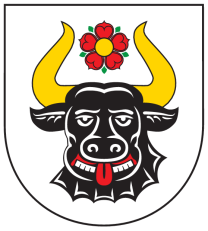 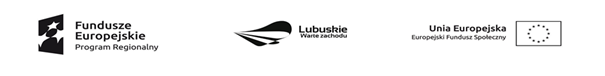 Gmina ZwierzynNasz Znak: ZP.7021.1.2.2022                                                       Zwierzyn, dnia 15.02.2022r.Odpowiedzi na pytania w zapytaniu dotyczącym: „Zakup sprzętu multimedialnego w ramach projektu Świetlice podwórkowe w Gminie Zwierzyn”Pytanie:Laptop – czy Zamawiający zrezygnuje z wejścia VGA bądź dopuści adapter VGA? Jest to bardzo podstarzałe wejścia i dzisiaj mało, który producent produkuje takie modele. Akceptacja pozwoli na szerszy wybór laptopów, a także zwiększy konkrecyjność ofert. Odpowiedź: Zamawiający zrezygnuje z wejścia VGAPytanie:Proszę o określenie liczby projektorów, ponieważ 3sztuki kolejne powtarzają się w pozycji tablicy interaktywnej. Łącznie w zamówieniu są 3 projektory, czy 6? Odpowiedź: Przedmiotem zamówienia jest 3 projektory oraz 3 kompletne tablice interaktywne wraz z projektorem. Pytanie:W specyfikacji (załącznik A) Zamawiający wskazał, aby tablica interaktywna była wyposażona w powłokę ceramiczną. Biorąc pod uwagę krótki czas realizacji oraz braki w dostępności sprzętu, a także to, że wskazany zapis spełnia tylko jeden producent, czy Zamawiający zgodzi się na dopuszczenie do udziału w postepowaniu urządzenia wyposażonego w powłokę magnetyczną pokrytą nanopolimerem?Odpowiedź: Zamawiający podtrzymuje zapisy dotyczące powłoki ceramicznej.